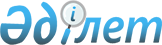 О внесении изменений в решение маслихата Есильского района 
Северо-Казахстанской области от 20 декабря 2013 года N 25/145 "О бюджете Есильского района Северо-Казахстанской области на 2014-2016 годы"Решение маслихата Есильского района Северо-Казахстанской области от 15 апреля 2014 года N 31/197. Зарегистрировано Департаментом юстиции Северо-Казахстанской области 17 апреля 2014 года N 2676

      В соответствии со статьей 106, 109 Бюджетного Кодекса Республики Казахстан от 4 декабря 2008 года, подпунктом 1) пункта 1 статьи 6 Закона Республики Казахстан от 23 января 2001 года «О местном государственном управлении и самоуправлении в Республике Казахстан», маслихат Есильского района Северо-Казахстанской области РЕШИЛ:



      1. Внести в решение маслихата Есильского района Северо-Казахстанской области от 20 декабря 2013 года № 25/145 «О бюджете Есильского района Северо-Казахстанской области на 2014-2016 годы» (зарегистрировано в Реестре государственной регистрации нормативных правовых актов под № 2491, опубликовано 7 февраля 2014 в газете «Есіл таңы», 7 февраля 2014 года в газете «Ишим») следующие изменения:



      пункт 1 изложить в следующей редакции:

      «1. Утвердить бюджет Есильского района Северо-Казахстанской области на 2014-2016 годы, согласно приложениям 1, 2, 3соответственно, в том числе на 2014 год в следующих объемах:

      1) доходы 2 580 418,5 тысяч тенге;

      в том числе по:

      налоговым поступлениям 278 511 тысяч тенге;

      неналоговым поступлениям 1 952,2 тысяч тенге;

      поступлениям от продажи основного капитала 63 236 тысяч тенге;

      поступлениям трансфертов 2 236 719,3 тысяч тенге;

      2) затраты 2 582 047,2 тысяч тенге;

      3) чистое бюджетное кредитование 35 948 тысяч тенге;

      в том числе:

      бюджетные кредиты 46 737 тысяч тенге;

      погашение бюджетных кредитов 10 789 тысяч тенге;

      4) сальдо по операциям с финансовыми активами - 140 тысяч тенге;

      в том числе:

      приобретение финансовых активов 0 тысяч тенге;

      поступления от продажи 

      финансовых активов государства 140 тысяч тенге;

      5) дефицит (профицит) бюджета - 37 436,7 тысяч тенге;

      6) финансирование дефицита (использование профицита) бюджета: 37 436,7 тысяч тенге;

      поступление займов; 46 737 тысяч тенге;

      погашение займов; 10 789 тысяч тенге;

      используемые остатки бюджетных средств 1 488,7 тысяч тенге.»;



      пункт 8 изложить в следующей редакции:

      «8. Учесть в бюджете района на 2014 год поступление целевых трансфертов из республиканского бюджета, в том числе:

      1) на реализацию государственного образовательного заказа в дошкольных организациях образования;

      2) на реализацию Государственной программы развития образования в Республике Казахстан на 2011 – 2020 годы утвержденной Указом Президента Республики Казахстан от 7 декабря 2010 года № 1118 «Об утверждении Государственной программы развития образования Республики Казахстан на 2011 - 2020 годы» в том числе:

      на оснащение учебным оборудованием кабинетов физики, химии, биологии в государственных учреждениях основного среднего и общего среднего образования; 

      на повышение оплаты труда учителям, прошедшим повышение квалификации по трехуровневой системе;

      3) на выплату государственной адресной социальной помощи;

      4) на выплату государственных пособий на детей до 18 лет;

      5) на выплату ежемесячной надбавки за особые условия труда к должностным окладам работников государственных учреждений, не являющихся государственными служащими, а также работников государственных предприятий, финансируемых из местных бюджетов.

      Распределение указанных целевых трансфертов из республиканского бюджета определяется постановлением акимата Есильского района Северо-Казахстанской области о реализации решения маслихата Есильского района Северо-Казахстанской области «О бюджете Есильского района Северо-Казахстанской области 2014-2016 годы.»; 



      пункт 17 изложить в следующей редакции:

      «17. Утвердить резерв местного исполнительного органа Есильского района на 2014 год в сумме 891 тысяч тенге.»;



      пункт 18 изложить в следующей редакции:

      «18. Предусмотреть в бюджете района на 2014 год расходы на обслуживание долга местных исполнительных органов и иных платежей по займам из областного бюджета в сумме 15,2 тысяч тенге.»;



      приложения 1, 4 к указанному решению изложить в новой редакции согласно приложениям 1, 2 к настоящему решению.



      2. Настоящее решение вступает в действие с 1 января 2014 года.      Председатель сессии 

      маслихата Есильского района 

      Северо-Казахстанской области               П. Гольцер      Секретарь

      маслихата Есильского района

      Северо-Казахстанской области               Т. Мукашев

Приложение 1

к решению маслихата Есильского района

Северо-Казахстанской области

от 15 апреля 2014 года N 31/197Приложение 1

к решению маслихата Есильского района

Северо-Казахстанской области

от 20 декабря 2013 года N 25/145 Бюджет Есильского района на 2014 год

Приложение 2

к решению маслихата Есильского района

Северо-Казахстанской области

от 15 апреля 2014 года N 31/197Приложение 4

к решению маслихата Есильского района

Северо-Казахстанской области

от 20 декабря 2013 года N 25/145 Перечень бюджетных программ по сельским округам Есильского районана на 2014 год
					© 2012. РГП на ПХВ «Институт законодательства и правовой информации Республики Казахстан» Министерства юстиции Республики Казахстан
				КатегорияКатегорияКатегорияКатегорияСумма (тысяч тенге) 2013 годклассклассклассСумма (тысяч тенге) 2013 годподклассподклассСумма (тысяч тенге) 2013 годНаименованиеСумма (тысяч тенге) 2013 годДоходы2 580 418,51Налоговые поступления278 5113Социальный налог181 4841Социальный налог181 4844Налоги на собственность76 0971Налоги на имущество31 2083Земельный налог6 5894Налог на транспортные средства 36 0005Единый земельный налог2 3005Внутренние налоги на товары, работы и услуги16 6962Акцизы2 0303Поступления за использование природных и других ресурсов9 7884Сборы за ведение предпринимательской и профессиональной деятельности4 8788Обязательные платежи, взимаемые за совершение юридически значимых действий и (или) выдачу документов уполномоченными на то государственными органами или должностными лицами4 2341Государственная пошлина4 2342Неналоговые поступления1 952,21Доходы от государтсвенной собственности1 3225Доходы от аренды имущества, находящегося в коммунальной собственности1 3077Вознаграждения по кредитам, выданным из государственного бюджета15,29Прочие доходы от государственной собственности06Прочие неналоговые поступления63051Прочие неналоговые поступления6303Поступления от продажи основного капитала63 2363Продажа земли и нематериальных активов63 2361Продажа земли63 2364Поступления трансфертов 2 236 719,32Трансферты из вышестоящих органов государственного управления2 236 719,32Трансферты из областного бюджета2 236 719,3Функциональная группаФункциональная группаФункциональная группаФункциональная группаСумма (тыс. тенге) 2013 годАдминистратор бюджетных программАдминистратор бюджетных программАдминистратор бюджетных программСумма (тыс. тенге) 2013 годПрограммаПрограммаСумма (тыс. тенге) 2013 годНаименованиеСумма (тыс. тенге) 2013 годII. Затраты2 582 047,21Государственные услуги общего характера250 292112Аппарат маслихата района (города областного значения)12590001Услуги по обеспечению деятельности маслихата района (города областного значения)12590122Аппарат акима района (города областного значения)66072001Услуги по обеспечению деятельности акима района (города областного значения)62464003Капитальные расходы государственного органа3608123Аппарат акима района в городе, города районного значения, поселка, села, сельского округа150 632001Услуги по обеспечению деятельности акима района в городе, города районного значения, поселка,села, сельского округа.150632459Отдел экономики и финансов района (города областного значения)20998001Услуги по реализации государственной политики в области формирования и развития экономической политики, государственного планирования, исполнения бюджета и управления коммунальной собственностью района (города областного значения)20591003Проведение оценки имущества в целях налогооблажения2706011Учет, хранение, оценка и реализация имущества, поступившего в коммунальную собственность1372Оборона8 844122Аппарат акима района (города областного значения)8 844005Мероприятия в рамках исполнения всеобщей воинской обязанности 5 982006Предупреждение и ликвидация чрезвычайных ситуаций масштаба района (города областного значения)2 368007Мероприятия по профилактике и тушению степных пожаров районного (городского) масштаба, а также пожаров в населенных пунктах, в которых не созданы органы государственной противопожарной службы4943Общественный порядок, безопасность, правовая, судебная, уголовно- исполнительная деятельность747458Отдел жилищно-коммунального хозяйства, пассажирского транспорта и автомобильных дорог района (города областного значения)747021Обеспечение безопасности дорожного движения в населенных пунктах7474Образование1 929 921123Аппарат акима района в городе, города районного значения, поселка, села, сельского округа2 262005Организация бесплатного подвоза учащихся до школы и обратно в сельской местности2 262464Отдел образования района (города областного значения) 1 927 659009Обеспечение деятельности организаций дошкольного воспитания и обучения52 195040Реализация государственного образовательного заказа в дошкольных организациях образования105 498015Ежемесячные выплаты денежных средств опекунам (попечителям) на содержание ребенка - сироты (детей-сирот), и ребенка(детей), оставшегося без попечения родителей 8 470003Общеобразовательное обучение1 678 607006Дополнительное образование для детей 44 430001Услуги по реализации государственной политики на местном уровне в области образования11 179067Капитальные расходы подведомственных государственных учреждений и организаций12 819004Информатизация системы образования в государственных учреждениях образования района (города областного значения)6 292005Приобретение и доставка учебников, учебно-методических комплексов для государственных учреждений образования района (города областного значения)8 1696Социальная помощь и социальное обеспечение 106 939451Отдел занятости и социальных программ района (города областного значения)83 396002Программа занятости23 260004Оказание социальной помощи на приобретение топлива специалистам здравоохранения, образования, социального обеспечения, культуры, спорта и ветеринарии в сельской местности в соответствии с законодательством Республики Казахстан5 283005Государственная адресная социальная помощь4531,2007Социальная помощь отдельным категориям нуждающихся граждан по решениям местных представительных органов4 385014Оказание социальной помощи нуждающимся гражданам на дому33 696016Государственные пособия на детей до 18 лет8 223,1017Обеспечение нуждающихся инвалидов обязательными гигиеническими средствами и предоставление услуг специалистами жестового языка, индивидуальными помощниками в соответствии с индивидуальной программой реабилитации инвалида4 018464Отдел образования района (города областного значения)893008Социальная поддержка обучающихся и воспитанников организаций образования очной формы обучения в виде льготного проезда на общественном транспорте (кроме такси) по решению местных представительных органов893451Отдел занятости и социальных программ района (города областного значения)22 650001Услуги по реализации государственной политики на местном уровне в области обеспечения занятости и реализации социальных программ для населения20 688011Оплата услуг по зачислению, выплате и доставке пособий и других социальных выплат806010Материальное обеспечение детей-инвалидов, воспитывающихся и обучающихся на дому11567Жилищно-коммунальное хозяйство39 633458Отдел жилищно-коммунального хозяйства, пассажирского транспорта и автомобильных дорог района ( города областного значения)4 214041Ремонт и благоустройство объектов в рамках развития городов и сельских населенных пунктов по Дорожной карте занятости 20204 214464Отдел образования района (города областного значения)2 376026Ремонт объектов в рамках развития городов и сельских населенных пунктов по Дорожной карте занятости 20202 376472Отдел строительства, архитектуры и градостроительства района (города областного значения)100072Строительство и (или) приобретение служебного жилища и развитие и (или) приобретение инженерно- коммуникационной инфраструктуры в рамках Дорожной карты занятости 2020100458Отдел жилищно-коммунального хозяйства, пассажирского транспорта и автомобильных дорог района ( города областного значения).32 943028Развитие коммунального хозяйства16 642012Функционирование системы водоснабжения и водоотведения4 732015Освещение улиц в населенных пунктах8 077016Обеспечение санитарии населенных пунктов1 820017Содержание мест захоронений и захоронение безродных238018Благоустройство и озеленение населенных пунктов1 4348Культура, спорт, туризм и информационное пространство98 230123Аппарат акима района в городе, города районного значения, поселка,села,сельского округа14 271006Поддержка культурно-досуговой работы на местном уровне14 271465Отдел физической культуры и спорта района (города областного значения)4 635006Проведение спортивных соревнований на районном (города областного значения) уровне475007Подготовка и участие членов сборных команд района (города областного значения) по различным видам спорта на областных спортивных соревнованиях4 160455Отдел культуры и развития языков района (города областного значения)49 977003Поддержка культурно- досуговой работы 19 257006Функционирование районных (городских) библиотек30 059007Развитие государственного языка и других языков народа Казахстана661456Отдел внутренней политики района (города областного значения)6 757002Услуги по проведению государственной информационной политики через газеты и журналы6 559005Услуги по проведению государственной информационной политики через телерадиовещание198455Отдел культуры и развития языков района (города областного значения)6 802001Услуги по реализации государственной политики на местном уровне в области развития языков и культуры6 802456Отдел внутренней политики района (города областного значения)9 933001Услуги по реализации государственной политики на местном уровне в области информации, укрепления государственности и формирования социального оптимизма граждан7 906003Реализация мероприятий в сфере молодежной политики2 027465Отдел физической культуры и спорта района (города областного значения)5 855001Услуги по реализации государственной политики на местном уровне в сфере физической культуры и спорта5 85510Сельское, водное, лесное, рыбное хозяйство, особо охраняемые природные территории, охрана окружающей среды и животного мира, земельные отношения.83 324474Отдел сельского хозяйства и ветеринарии района (города областного значения)72 371001Услуги по реализации государственной политики на местном уровне в сфере сельского хозяйства и ветеринарии19 447099Реализация мер по оказанию социальной поддержки специалистов10 303006Организация санитарного убоя больных животных150007Организация отлова и уничтожения бродячих собак и кошек1 981008Возмещение владельцам стоимости взымаемых и уничтожаемых больных животных, продуктов и сырья животного происхождения340013Проведение противоэпизоотических мероприятий40 150463Отдел земельных отношений района(города областного значения)10 953001Услуги по реализации государственной политики в области регулирования земельных отношений на территории района (города областного значения)10 95311Промышленность, архитектурная, градостроительная и строительная деятельность10 056472Отдел строительства, архитектуры и градостроительства района (города областного значения)10 056001Услуги по реализации государственной политики в области строительства, архитектуры и градостроительства на местном уровне8 055013Разработка схем градостроительного развития территории района, генеральных планов городов районного (областного) значения, поселков и иных сельских населенных пунктов2 00112Транспорт и коммуникации. Автомобильный транспорт 9 584458Отдел жилищно- коммунального хозяйства, пассажирского транспорта и автомобильных дорог района ( города областного значения).9 584023Обеспечение функционирования автомобильных дорог 9 58413Прочие41 284469Отдел предпринимательства района (города областного значения)6 948001Услуги по реализации государственной политики на местном уровне в области развития предпринимательства и промышленности6 948123Аппарат акима района в городе, города районного значения, поселка, села, сельского округа24 387040Реализация мер по содействию экономическому развитию регионов в рамках Программы "Развитие регионов" 24 387459Отдел экономики и финансов района (города областного значения)891012Резерв местного исполнительного органа района (города областного значения)891458Отдел жилищно- коммунального хозяйства, пассажирского транспорта и автомобильных дорог района ( города областного значения).9 058001Услуги по реализации государственной политики на местном уровне в области жилищно-коммунального хозяйства, пассажирского транспорта и автомобильных дорог9 05814Обслуживание долга15,2459Отдел экономики и финансов района (города областного значения)15,2021Обслуживание долга местных исполнительных органов по выплате вознаграждений и иных платежей по займам из областного бюджета15,215Трансферы3 177,7459Отдел экономики и финансов района (города областного значения)3 177,7006Возврат неиспользованных (недоиспользованных) целевых трансфертов3 177,7III.Чистое бюджетное кредитованиеIII.Чистое бюджетное кредитованиеIII.Чистое бюджетное кредитованиеIII.Чистое бюджетное кредитование35948Бюджетные кредиты46737Функциональная группаФункциональная группаФункциональная группаФункциональная группаАдминистратор бюджетных программАдминистратор бюджетных программАдминистратор бюджетных программПрограммаПрограммаНаименование10Сельское, водное, лесное, рыбное хозяйство, особо охраняемые природные территории, охрана окружающей среды и животного мира, земельные отношения46737474Отдел сельского хозяйства и ветеринарии района (города областного значения)46737009Бюджетные кредиты для реализации мер социальной поддержки специалистов46737Погашение бюджетных кредитовкатегориякатегориякатегориякатегорияСумма (тыс. тенге) классклассклассСумма (тыс. тенге) подклассподклассСумма (тыс. тенге) НаименованиеСумма (тыс. тенге) 5Погашение бюджетных кредитов1078901Погашение бюджетных кредитов107891Погашение бюджетных кредитов, выданных из государственного бюджета10789IV Сальдо по операциям с финансовыми активами -140Приобретение финансовых активов0категориякатегориякатегориякатегорияклассклассклассподклассподклассНаименование6Поступления от продажи финансовых активов государства14001Поступления от продажи финансовых активов государства 1401Поступления от продажи финансовых активов государства внутри страны140V Дефицит (профицит ) бюджета -37 436,7V І Финансирование дефицита (использование профицита бюджета )37436,77Поступление займов467371Внутренние государственные займы467372Договоры займа46737Функциональная группаФункциональная группаФункциональная группаФункциональная группаАдминистратор бюджетных программАдминистратор бюджетных программАдминистратор бюджетных программПрограммаПрограммаНаименование16Погашение займов10789459Отдел экономики и финансов района (города областного значения)10789005Погашение долга местного исполнительного органа перед вышестоящим бюджетом107898Используемые остатки бюджетных средств1488,71Остатки бюджетных средств1488,71Свободные остатки бюджетных средств1488,7Функциональная группаФункциональная группаФункциональная группаФункциональная группа2014 год сумма (тыс. тенге)Администратор бюджетных программАдминистратор бюджетных программАдминистратор бюджетных программ2014 год сумма (тыс. тенге)ПрограммаПрограмма2014 год сумма (тыс. тенге)Наименование2014 год сумма (тыс. тенге)01Государственные услуги общего характера150 632123Аппарат акима района в городе, города районного значения, поселка,села, сельского округа150 632001Услуги по обеспечению деятельности акима района в городе, города районного значения, поселка,села, сельского округа150 632в том числе: Алматинский сельский округ8105Амангельдинский сельский округ8993Бескудукский сельский округ8934Булакский сельский округ8507Волошинский сельский округ9114Заградовский сельский округ8803Заречный сельский округ11013Ильинский сельский округ8650Корнеевский сельский округ9516Николаевский сельский округ9792Петровский сельский округ8388Покровский сельский округ9584Спасовский сельский округ7385Тарангульский сельский округ8180Явленский сельский округ17513Ясновский сельский округ81554Образование2 262123Аппарат акима района в городе, города районного значения, поселка,села, сельского округа2262005Организация бесплатного подвоза учащихся до школы и обратно в сельской местности2 262в том числе:Амангельдинский сельский округ429Волошинский сельский округ279Покровский сельский округ486Тарангульский сельский округ585Бескудукский сельский округ4838Культура, спорт, туризм и информационное пространство14271123Аппарат акима района в городе, горрда районного значения, поселка,села, сельского округа14271006Поддержка культурно-досуговой работы на местном уровне14271Корнеевский сельский дом культуры7432Ясновский сельский дом культуры6634Ильинский сельский округ20513Прочие24 387123Аппарат акима района в городе, города районного значения, поселка,села, сельского округа24387040Реализация мер по содействию экономическому развитию регионов в рамках Программы "Развитие регионов"24387в том числе: Алматинский сельский округ200Амангельдинский сельский округ250Бескудукский сельский округ230Булакский сельский округ200Волошинский сельский округ250Заградовский сельский округ230Заречный сельский округ230Ильинский сельский округ200Корнеевский сельский округ477Николаевский сельский округ1000Петровский сельский округ230Покровский сельский округ230Спасовский сельский округ230Тарангульский сельский округ230Явленский сельский округ20000Ясновский сельский округ200